Publicado en Muchamiel el 09/04/2019 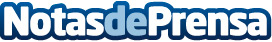 Aumenta la demanda de cerrajeros, según Cerrajeros Muchamiel ACDebido también el aumento de los robos y ocupaciones indebidas de los hogares, la demanda de cerrajeros, especialmente aquellos especializados en antibumping a aumentado considerablementeDatos de contacto:Cerrajeros MuchamielCerrajeros 605 903 344Nota de prensa publicada en: https://www.notasdeprensa.es/aumenta-la-demanda-de-cerrajeros-segun Categorias: Bricolaje Valencia http://www.notasdeprensa.es